A REPORT ONECONOMIC ANALYSIS OF SMALL SCALE DAIRY FARMING AT SOME SELECTED AREAS IN TANGAIL DISTRICT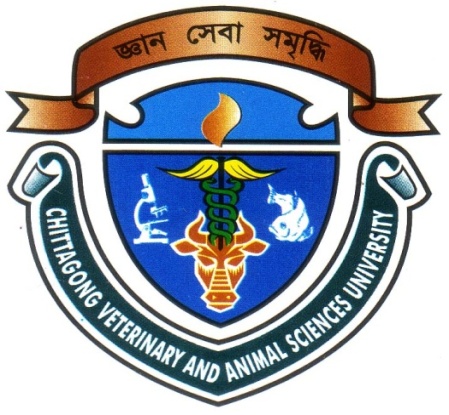 Report Presented in Partial Fulfillment of the Requirement for the Degree of Doctor of Veterinary Medicine.Submitted by					Roll No: 2006/106					Reg.No: 283					Intern ID : F-60					Session: 2005-06Chittagong Veterinary and Animal Sciences UniversityKhulshi,Chittagong-4225A REPORT ONECONOMIC ANALYSIS OF SMALL SCALE DAIRY FARMING AT SOME SELECTED AREAS IN TANGAIL DISTRICT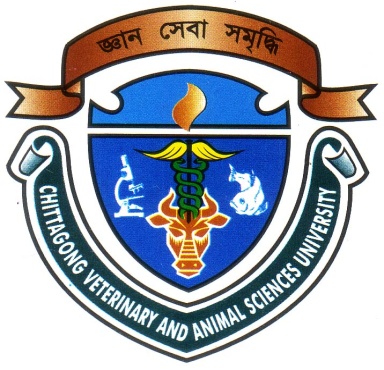 A Production Report Submitted as per approved style and contentCONTENTSACKNOWLEDGEMENTAll the praise be to my creator Almighty Allah for this immeasurable and profound kindness on me. I am really grateful to the farm owners and employees of the studied area for their sincere co-operation.I would like to express my deep sense of gratitude and thanks to my supervisor Mr. Abdul Rahman, Lecturer, Department of Agricultural Economics and social science, Chittagong Veterinary and Animal Sciences University (CVASU).I am very much grateful to my supervisor for his scholastic guidance, sympathetic supervision and encouragement during the preparation of this report.I would also like to thanks our internship co-ordinator Dr. Bibek Chandra Sutradhar, Associate Professor, Department of Medicine and surgery, CVASU.I am grateful to all of those who assisted me with this work.I am also grateful to all of my well-wishers for their constructive comments and suggestions for improvement of this report.The AuthorIEconomic analysis of small scale dairy farming at some selected areas in Tangail district ABSTRACTThis study was conducted in Tangail district to observe the comparative economic analysis of cross breed dairy enterprises and local dairy breed enterprises at some selected areas in Tangail District. It was revealed that variable cost which mainly includes the major feed cost consists of both roughage and concentrate. The concentrate feed cost ranges from 75-85% of the total feed cost but it ranges from 60-80% of total variable cost. The costs of medicine, labour, vaccination, transportation, breeding, electricity and miscellaneous cost occupy the rest of the total variable costs. If the feed cost is lower, then the profit is higher. Total 40 sample farms were selected from Tangail sadar and Delduar upazilla under Tangail district. The study found that Benefit Cost Ratio (BCR) on the basis of total cost for cross-bred cattle in Tangail sadar and Delduar were 1.04 and 0.96 respectively and BCR on the basis of total cost for Non descriptive local cattle in Tangail sadar and Delduar were 0.65 and 0.67 respectively, which shows that the cross breed farming is more profitable than local breed but local breed cattle rearing is traditionally going on as a subsistence farming by using low cost and easily available inputs of farm families. Finally, the study identified some important problems related to cross breed farming at farmers’ level and made some remedial recommendations for improving dairy farming in the study areas.Key words:  Benefit Cost Ratio (BCR), Cost, Profitability etc.IISignature of Author(MD. MONZURUL HASSAN)           Roll No: 06/106Reg. No: 283Intern ID: F-60Session: 2005-2006Signature of supervisor(ABDUL RAHMAN)LecturerDept. of Agricultural Economics & Social sciencesFaculty of Veterinary MedicineChittagong Veterinary and Animal Sciences University.CHAPTERTOPICSPAGE NO.ACKNOWLEDGEMENTIABSTRACTIII.INTRODUCTION1-3IIREVIEW OF LITERATURE4-5IIIMATERIALS AND METHODS6-9IVRESULTS AND DISCUSSION10-20VPROBLEMS RELATED TO REARING DAIRY COWS21VICONCLUSION AND RECOMMENDATOINS22VIIREFERENCES23-25